Муниципальное бюджетное дошкольное образовательное учреждение «Детский сад №1 «Теремок» р.п. Базарный Карабулак Саратовской области»Спартакиада «Чемпионы среди нас» для детей подготовительной к школе группы.           Автор работы: инструктор по физической культуре Галактионова Галина Николаевна 2021гВозрастная группа: подготовительная группа (6 - 7 лет)Направление образования и развития (образовательная область): физическое развитие (физическая культура)Цель: продолжать формировать у детей представления о комплексе ГТО и физических качествах.Образовательные: - расширять и закреплять знания детей о комплексе ГТО и тестовых испытаниях I ступени;-  совершенствовать двигательные умения и навыки детей; Развивающие: - развивать физические качества; Воспитательные:-  прививать любовь к физкультуре и спорту- воспитывать целеустремлённость, выдержку, уверенность.Виды деятельности:  двигательная, игровая, музыкальная.                                                                                                           Формы организации: фронтальная,  по типу круговой тренировки                                                                                      Формы реализации детских видов деятельности: выполнение тестовых заданий                                                                                                          Место проведения: музыкально-спортивный зал                                                 Продолжительность:30 -40минут                                                                                           Оборудование и атрибуты: музыкальное сопровождение, проектор (подготовленная презентация с трансляцией правильного выполнения тестовых заданий по ГТО), 2 гимнастические скамейки, стульчики по количеству детей, гимнастические маты,  измерительная лента для прыжков в длину с места, секундомер, кубы-ориентиры для челночного бега, мишени для метания в вертикальную цель, мячики 10 штук,  линейка, протоколы тестовых испытаний, флагшток и флаг, грамоты и сертификаты, костюм ростовой куклы Олимпийского Мишки.  Предварительная работа: разучивание стихов, разминки, разучивание техники выполнения испытаний: бег 30м, челночный бег, прыжки в длину с места, наклон туловища вперёд-вниз из положения стоя на скамейке.Под спортивный марш дети подготовительной к школе группы входят в зал.Инструктор:-Здравствуйте, дорогие мальчики и девочки! Страна Спортландия сегодня приветствует самых спортивных, целеустремлённых, старательных ребят.Дети читают стихи.1-й ребёнок:Мы дружные ребята,Пришли мы в детский сад,И каждый физкультуройЗаняться очень рад!Физкультурой мы в саду Много занимались.На зарядке по утрамКрепли, закалялись.2-й ребёнок:Спорт нам плечи расправляет,Силу, ловкость нам даёт.Он нам мышцы развивает,На рекорды нас зовёт.3-й ребёнок:Спорт – это жизнь, а не игра!Спорт -  распорядок дня с утра!Спорт – дисциплина, тяжкий труд!Это праздник и триумф!Ты должен добежать,И все высоты взять,В спорте слабых   не бывает,Сила воли побеждает.4-й ребёнок:Кольца, лесенки, турник.Заниматься я привык.Подтянусь, отожмусь,По канату заберусь.5-й ребёнок:Руки мои  - цепкие!Ноги мои – быстрые!Тренируюсь каждый день.Лазать, прыгать  мне не лень.6-й ребёнок:Приходите на часокВ наш спортивный уголок.Упражнения с друзьямиВыполняйте вместе с нами!Инструктор:Спорт не любит ленивых, Тех, кто быстро сдается. Ненадежных, трусливых. Он над ними смеётся. Благосклонен он очень К тем, кто духом силен. И победы дарует Лишь выносливым он. (Автор: Светлана Олегова)И только старательные и целеустремлённые могут стать чемпионами. А вот есть ли среди нас чемпионы, мы сегодня проверим в соревнованиях. Чтоб соревнования начать Необходимо России флаг поднять. Право поднять флаг соревнований предоставляется победителям осеннего легкоатлетического забега …..Выходят  дети и поднимают флаг, звучит гимн России. Инструктор:Соревнования «Чемпионы среди нас» считать открытыми! Ребята, нашу  спартакиаду мы проводим в честь дня рождения Олимпийского Мишки, который отмечается 19 декабря. На экран выводится изображение Олимпийского Мишки. Звучит музыка Олимпиады, в зал входит «Мишка» Олимпиады - 80 , неся «факел с олимпийским огнём». Олимпийский мишка: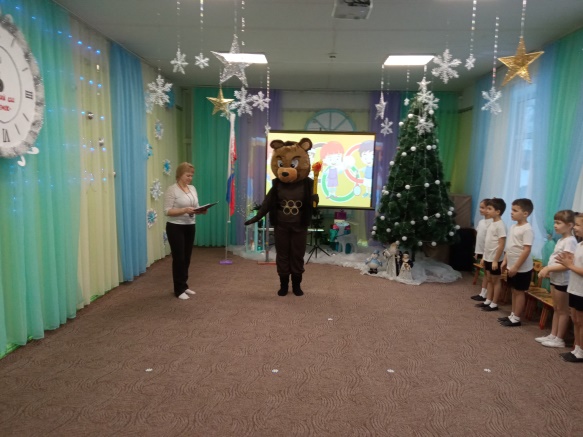 Здравствуйте, ребята!Я - Мишка символ Олимпийский На Олимпиаде – 80На благо Родины трудился.Спортсменам и народу я очень полюбился.Пришлось мне видеть и их слёзыТакое было не однажды.И от рекордных достижений,От неудач и поражений. И слёзы были  восхищенья …На празднике спорта и общенья!С тех пор я и тружусь на благо Родины своей Чтоб стало чемпионов чуть больше на земле.Инструктор:Уважаемый Мишка, наши ребята тоже занимаются спортом: посещают футбол, плавание; играют в игры; выполняют зарядку и готовятся к участию в ВФСК «ГТО».Олимпийский мишка:Знаю, знаю. За дошколятами я  наблюдаю. Все сады сегодня  пройду и спортсменов я найду.Ведь они возможно  станут чемпионами страны.Будут прыгать метра на два, Быстро бегать, в цель метать, Низко к полу наклоняться, Отжиматься, пресс качать.Будут вам тогда  вручать И медали, и букеты, Поцелуи и приветы, Что, согласны пойти в спорт?Дети отвечают (Да)Тогда в зал сейчас – вперёд! Каждый день тренироваться Вместо компа и кино. Вы согласны? То-то и оно.Огонь Олимпийский вам передаю,Высоких результатов  от вас, ребята, жду!Инструктор:Спасибо, Мишка! А право зажечь Олимпийский огонь предоставляется победителям осеннего легкоатлетческого забега…….Дети пробегают  круг с «факелом Олимпийского огня» под музыкальную композицию «Реет в вышине». Инструктор:Спасибо, уважаемый Мишка. Мы все спортивные задания выполним, и результаты ребят занесём в протоколы. По этим результатам определим чемпионов соревнований.Олимпийский мишка:Ну а мне в другой сад пора, к вам вернусь часа через два. Справитесь? .(Автор: О. Бундур) Ответы детей (да). Олимпийский Мишка уходит.Инструктор:Ребята, нам предстоит выполнить шесть испытаний. (Все перечисляемые испытания транслируем показом на экране.)Прыжки в длину с места. Будем прыгать мы легко!Будем прыгать далеко!Сгибание и разгибание рук в упоре лёжа от пола (отжимание) Руки будем мы сгибать , отжимание выполнятьНаклон туловища вперёд из исходного положения, стоя на скамье.Наклоняемся пониже.
Ну-ка, руки к полу ближе!
При том, колени не сгибать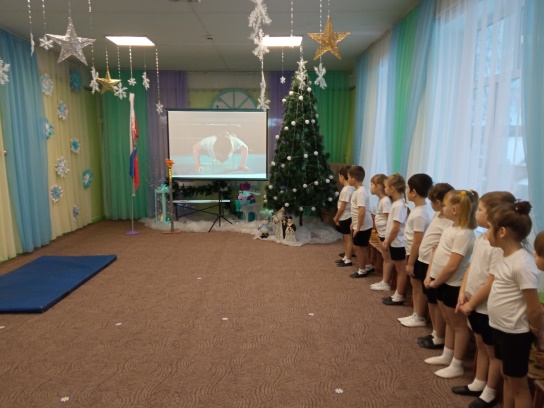 Наклон пониже выполнять. Метание теннисного мяча в вертикальную цель.Чтобы ловкость показать,  
Нужно метко мяч метать.
Подъём туловища из положения лёжа на спине.Чтобы был живот упругим, И не мучил меня стресс. Каждый день необходимы упражнения на пресс.Челночный бег.    А теперь у нас пробег,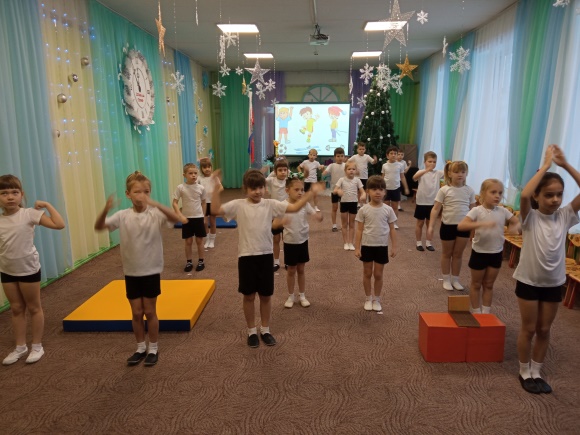 Выполним челночный бег.
Инструктор:                            Прежде, чем соревноваться, Нужно нам сейчас размяться.Быстро все сейчас вставайте,Упражнения выполняйте.Дети встают в зале врассыпную и выполняют разминку под песню «Нужно спортом заниматься».Распределение детей на подгруппы и выполнение тестовых заданий по типу круговой тренировки с занесением результатов  в протокол.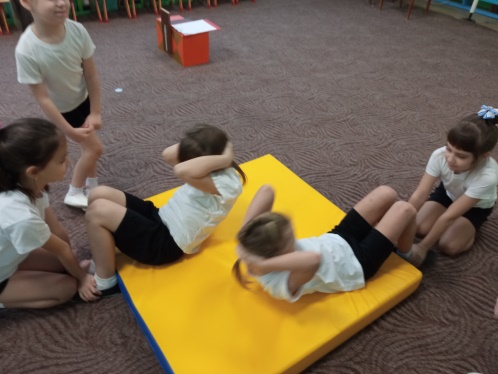 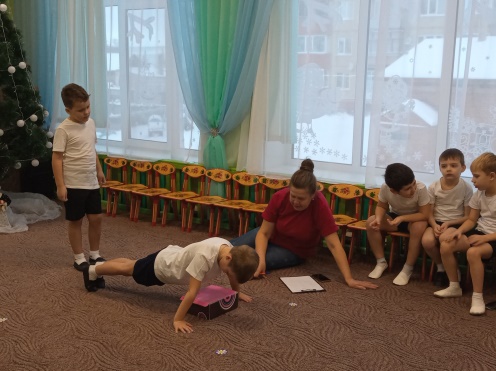 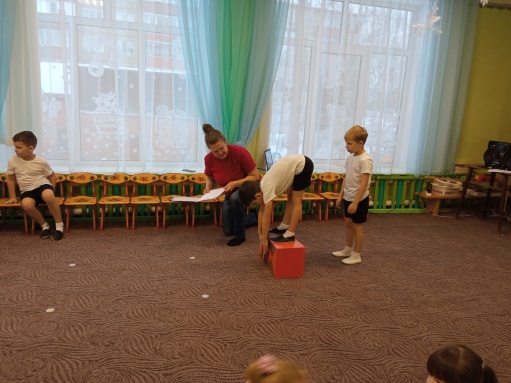 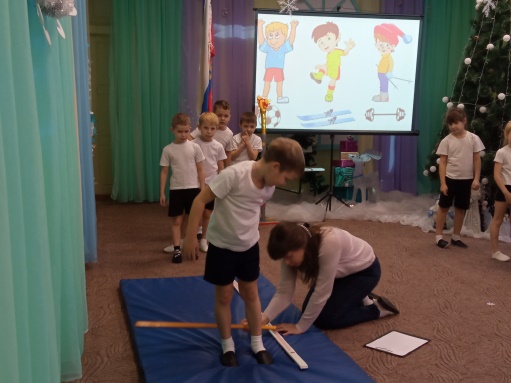  Подведение итогов по всем дисциплинам.Инструктор:Ну что, ребята, вам понравился наша спартакиада? Вы сегодня показали нам, какие вы ловкие, сильные и быстрые. И доказали, что можете упорно идти к победе. Вы – большие молодцы. Ну, а сейчас  награждение спортсменов - участников и чемпионов -победителей. Олимпийский мишка:Нелегким был спор за каждый ваш рекорд В одно я верю искренне и свято Все те кто любит спорт, уже в саду -  Надежные, ребята!   Автор: Светлана Олегова  Награждение победителей и участников.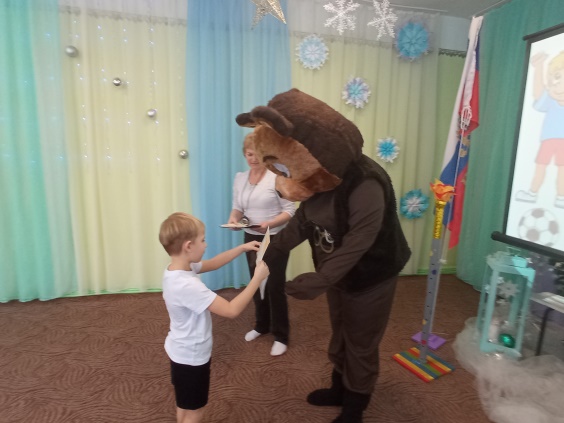 Инструктор:Наша спартакиада завершилась. Право спустить флаг соревнований предоставляется победителям ……..Звучит Гимн России, дети на флагштоке спускают флаг.Ребята, пришла пора проститьсяИ мы хотим вам пожелать:Всегда с охотою трудитьсяИ не когда не унывать!.До новых спортивных встреч!Фотографии всех участников спартакиады. Дети под спортивный марш покидают музыкально-спортивный зал.
Используемые источники: 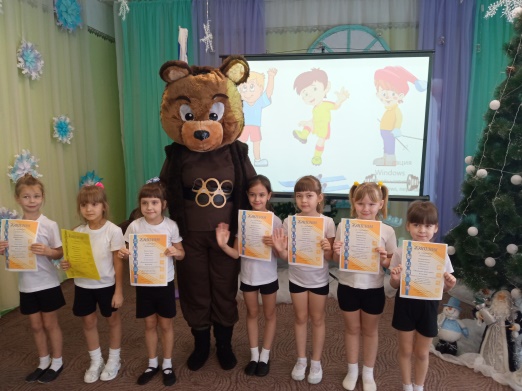 1.https://www.gto.ru/2.Источник: https://multi-mama.ru/stihi-pro-sport/3.https://multi-mama.ru/stihi-pro-sport/)  4.Журнал «Инструктор по физической культуре» №7/2016г